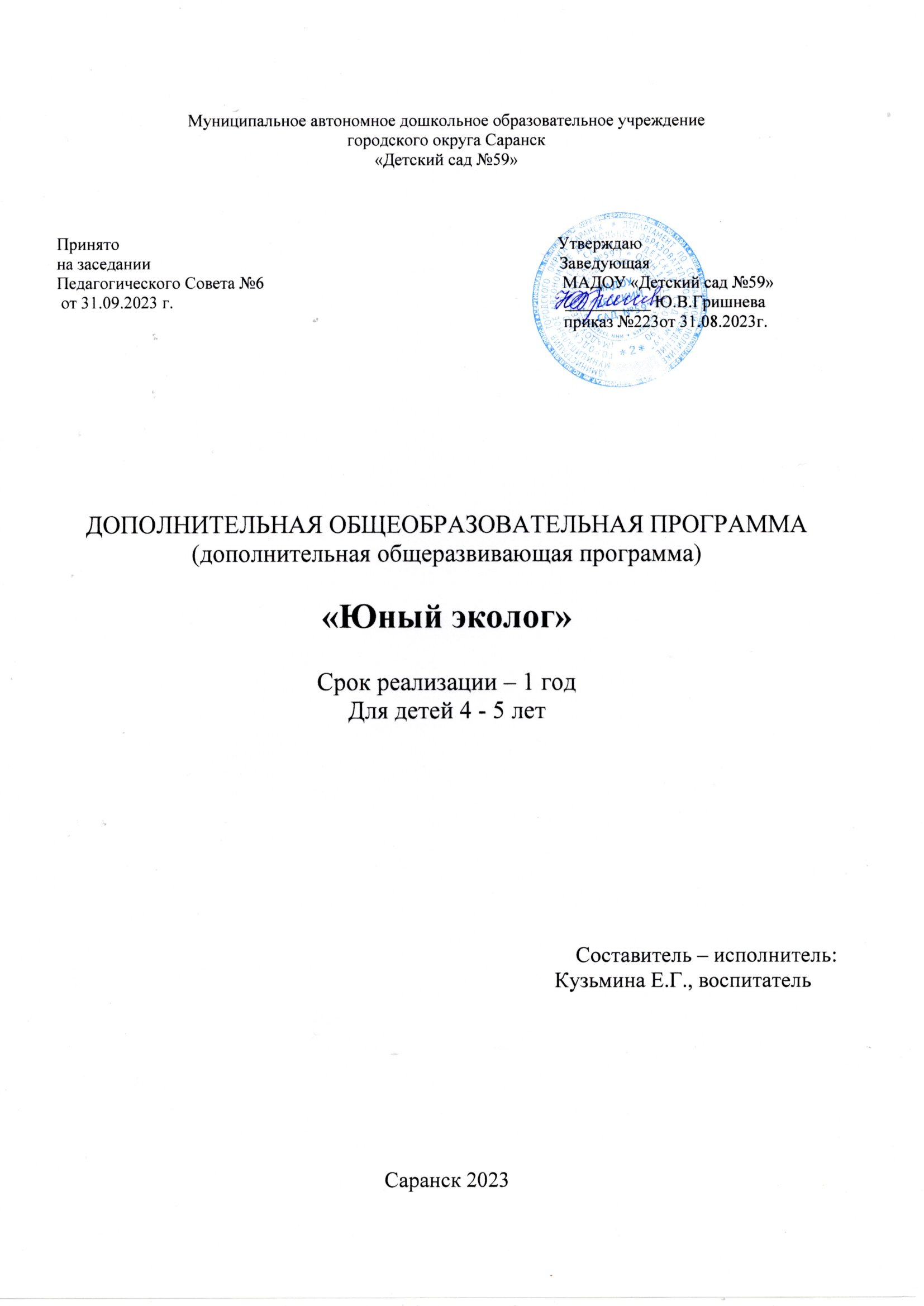 ПАСПОРТ ПРОГРАММЫПОЯСНИТЕЛЬНАЯ ЗАПИСКА     Дошкольный возраст – самоценный этап в развитии экологической культуры личности. В этом возрасте ребёнок начинает выделять себя из окружающей среды, развивается эмоционально-ценностное отношение к окружающему, формируются основы нравственно-экологических позиций личности.     Традиционно в дошкольном воспитании в общий процесс освоения природы включается и элемент её познания, выработка гуманного отношения к ней и осознанного поведения в природной среде. Напряжённая экологическая обстановка, на наш взгляд, предполагает несколько иные подходы к образованию в области окружающей среды. Нам близка позиция доктора биологических наук Т. В. Потаповой: «Предназначение дошкольного экологического образования состоит не столько в присвоении детьми знаний о предметах и явлениях, сколько в формировании навыков бережного и неразрушающего обращения с ними и активного желания поступать именно так: щадящим и сберегающим образом».Актуальность кружковой работы«Мир, окружающий ребенка – это, прежде всего мир природы,с безграничным богатством явлений, с неисчерпаемой красотой.Здесь, в природе, вечный источник детского разума»В. Сухомлинский.     Актуальность данной кружковой работы заключается в том, что экологическое воспитание и образование детей  - чрезвычайно важная проблема настоящего времени: только экологическое мировоззрение и экологическая культура ныне живущих людей могут вывести планету и человечество из того состояния, в котором оно находится сейчас.     Дошкольное детство – начальный этап формирования личности человека, его ценностей ориентации в окружающем мире. В этот период закладывается позитивное отношение к природе, к “ рукотворному миру”, к себе и к окружающим людям. Основным содержанием экологического воспитания является формирования у ребенка осознано–правильного отношения к природным явлениям и объектам, которые окружают его и с которыми он знакомится в дошкольном детстве.     Природа – неиссякаемый источник духовного обогащения детей. Они постоянно в той или иной форме соприкасаются с природой. Их привлекают зеленые луга и леса, яркие цветы, бабочки, жуки, птицы, падающие хлопья снега, ручейки и лужицы. Бесконечно разнообразный и красочный мир природы пробуждает у детей естественный интерес, любознательность, затрагивает их чувства, возбуждает фантазию и влияет на формирование их ценностных ориентиров. Ребенок, полюбивший природу, не будет бездумно рвать цветы, разорять гнезда, обижать животных.    Полученные в детстве впечатления от родной природы, очень яркие, запоминающиеся на всю жизнь и часто влияют на отношение человека к природе.    Новизна данной работы заключается в том, что она охватывает разные аспекты экологического образования дошкольников. Кружковой работой предусмотрено не только экологическое просвещение детей дошкольного возраста, но и мотивацию развития умений у детей оказывать посильную помощь нашей природе.     Например, для птиц, зимующих в наших краях, мы с детьми и родителями делаем кормушки, организовываем «птичью столовую» до полного схода снежного покрова; планируем развешивать скворечники на территории детского сада.     Данная кружковая работа включает развитие у детей умений постановки и проведения простейших опытов. Например, выращивание рассады для цветников детского сада. Благодаря включению детей в освоение данной образовательной программы, дошкольники получают экологические знания, у них развивается наблюдательность, чувство сопереживания, способность видеть красивое в природе, умение оказывать природе посильную помощь. Воспитываются такие личностные качества, как доброта, ответственность, трудолюбие, самостоятельность, умение работать в коллективе.     Всё выше перечисленное убеждает в педагогической целесообразности данной программы.Новизна программы.Новизна данной программы заключается в том, что она охватывает разные аспекты экологического образования дошкольников. Программой предусмотрено не только экологическое просвещение детей дошкольного возраста, но и мотивацию развития умений у детей оказывать посильную помощь нашей природе. Данная программа включает развитие у детей умений постановки и проведения простейших опытов. Например, выращивание рассады для цветников детского сада. Благодаря включению детей в освоение данной образовательной программы, дошкольники получают экологические знания, у них развивается наблюдательность, чувство сопереживания, способность видеть красивое в природе, умение оказывать природе посильную помощь. Воспитываются такие личностные качества, как доброта, ответственность, трудолюбие, самостоятельность, умение работать в коллективе. Развивающая предметная среда используется в познавательных и оздоровительных целях, для развития у детей навыков труда и общения с природой.Направленность программы.Содержание программы реализуется на основе принципа интеллектуального и эмоционального начала в экологическом образовании. Она направлена не только на формирование экологической культуры ребенка, но и на развитие личности в целом (умение сравнивать и обобщать наблюдения, видеть красоту окружающего мира, устанавливать взаимосвязи в окружающем мире, эмоционально сопереживать), на интеллектуальное, эстетическое, речевое развитие, формирование чувства патриотизма.Цель программы. Экологическое обучение и воспитание дошкольников, и формирование начал экологической культуры личности.Задачи кружка.Обучающие:- формировать у ребёнка системные знания об окружающем его мире в соответствии с его возрастом и способностями; -  обеспечить передачу детям первичных знаний экологической направленности о природе, её объектах и явлениях, связях между ними;Развивающие:- развивать у воспитанников эстетические чувства и умение любоваться красотой и изяществом природы;-  развивать коммуникативные способности каждого ребёнка с учётом его индивидуальности, Воспитательные:- формировать элементарные нравственные представления о правилах поведения в природной и городской среде, бережного отношения к растениям и животным;-  прививать чувство доброго и милосердного отношения к окружающему нас миру;- способствовать формированию экологического восприятия и сознания общественной активности.- воспитывать бережное, экономичное отношение к природным ресурсам.Основные направления реализации программы.Познавательно-развлекательное направление ставит целью знакомство детей с компонентами живой и неживой природы, влияние деятельности человека на эти компоненты в игровой занимательной форме.Практическое направление- изучение растительного и животного мира, связанное с практическими делами (подкормка птиц, посадка цветников и др.).Исследовательское направление осуществляется в рамках продуктивной деятельности (экскурсий, наблюдений, опытов).	 Педагогическая целесообразностьПедагогическая целесообразность данной программы объясняется тем, что дети дошкольного возраста в совершенстве владеют только одним способом познания - запечатлением объектов и событий реального окружающего мира, поэтому в процессе экологического образования ведущими являются наглядные методы обучения: наблюдение и эксперимент. Практическое использование этих методов осуществляется по двум магистральным направлениям: - первое – это внесение в банк памяти детей сведений о живой природе (о внешнем виде и строении объектов, об их функционировании, о взаимосвязи друг с другом и тд.). Обладая образным логическим мышлением, ребенок легко улавливает причинно-следственные связи, существующие в природе; - второе - запечатление природоохранного экологически грамотного поведения взрослых, в первую очередь педагогов и родителей. Программа разработана с учетом современных образовательных технологий: - принципах обучения (индивидуальность, системность, доступность, гуманность, научность) - формах и методах обучения (интегрированное обучение, занятия, экскурсии, походы) - методах контроля и управления образовательным процессом (тестирование, анализ результатов) - средствах обучения (дидактический материал – альбомы «Времена года», «Дикие и домашние животные», «природа родного края», аудиозаписи «Голоса птиц»).Практическая значимость. Данная программа способствует более эффективному развитию детей через экологизацию предметно-развивающей среды, создание условий для регулярного общения ребенка с природой как внутри образовательного учреждения, так и за его пределами, а также создание экологических образовательных комплексов (живых уголков, модельных и искусственных экосистем), организация экологического просвещения 4 родителей. Практическая направленность осуществляется через исследовательские задания, игровые занятия, опытническую работу. Формы организации деятельности детей разнообразны: индивидуальная, групповая.Отличительные особенностиЗаключаются в том, что в основе программы лежит принцип интеллектуального и эмоционального начала в экологическом образовании. Значительное место занимает исследовательская работа – проведение простейших опытов, наблюдений. Опыты напоминают детям фокусы. Для детей они необычны. Главным является то, что дети принимают непосредственное участие в исследовательской деятельности, а некоторые опыты проводят вполне самостоятельно. Исследовательская работа помогает развить познавательный интерес ребенка, его мышление, творчество, умение мыслить логически, обобщать. В структуру программы входят два образовательных блока: теория и практика. Все образовательные блоки предусматривают не только усвоение теоретических знаний, но и формирование практического опыта. Методика организации теоретических и практических занятий может быть представлена следующим образом: в образовательной деятельности дети знакомятся с живой и неживой природой. Освоение материала в основном происходит в процессе практико0-ориентированной деятельности. Для того чтобы подвести детей к освоению теоретического материала предлагаются методы: работа с моделями, природоведческие конкурсы и праздники, решение проблемных ситуаций, наблюдения и эксперименты, опыты, практическая деятельность в природе. Экологическое образование ведется ненавязчиво, с удовольствием и искренней заинтересованностью, как детей, так и педагогов. Программа по экологическому направлению требует от ребёнка развитой способности экологического мышления. Она проявляется в умении эффективно использовать экологические знания, в творческом подходе к предотвращению и устранению отрицательных для природы последствий своей деятельности. Программно-методическое обеспечение.    Парциальная программа С.Н. Николаевой «Юный эколог» Возраст детей.3-4 года Срок реализации.1 год.Форма и режим занятий.Основная форма организации образовательной деятельности – групповая. Группа детей делится на подгруппы (от 6 до 10 человек).Расписание кружка: 1 раз в неделю,  во вторую половину дня в соответствии с утвержденной сеткой организованной образовательной деятельности, общее количество занятий -35,продолжительность  15 мин.Для работы по формированию нравственно-экологического воспитания дошкольников был разработан перспективный план работы с детьми.Реализация программы предполагает применение следующих форм работы с дошкольниками:- Совместная деятельность - Самостоятельная деятельность- Непосредственно образовательная деятельность (кружковая деятельность) - Наблюдения- Игровые обучающие ситуации Рассматривание тематических альбомов, иллюстраций- Беседы с элементами диалога, обобщающие рассказы воспитателя - Дидактические, настольные, театрализованные игры- Загадывание загадок -Просмотр видеофильмов, мультфильмов- Чтение художественной литературы - Продуктивная деятельность- Экскурсии, целевые прогулки- Выставки предметов детского творчества- Наблюдения- Совместная со сверстниками игра- Экспериментирование, исследовательская деятельность- Дидактические, настольные, подвижные, театрализованные игры- Рассматривание тематических альбомов, иллюстраций- Продуктивная деятельность, в том числе с применением нетрадиционных техник- Праздники, досуги, развлечения Ожидаемые результаты.Дети младшей группы должны знать:• 3-4 вида домашних и диких животных и их детёнышей.• части тела животных и их особенности• виды растений• основные части растений• правила ухода.Должны уметь:• устанавливать связи между способами передвижения и характером конечностей, пищей и ротовым аппаратом животных,• устанавливать связи между состоянием растений и необходимостью ухода.Иметь представление:• о приспособляемости животных и растений к сезонным изменениям в неживой природе.О правилах поведения в природе.12. Форма подведения итогов.Способы проверки знаний, умений и навыков детей:Вводная диагностика – октябрь.Итоговая диагностика – май.Форма подведения итогов: 1 раз в год итоговое занятие.Диагностика  по экологическому воспитанию.
1.Имеет представления о растительном мире, называет несколько видов растений
2.Имеет представления о животном мире, называет представителей животного мира.
3.Имеет представления о лекарственных растениях, называть 2-3 лекарственных растения,4.Имеет представления о формах и видах воды, ее свойствах, называет обитателей водоемов5.Имеет представления о правилах поведения в природе
6.Имеет представления о явлениях природы, о их свойствах, значении
7.Имеет представления и навыки ухода за комнатными растениямиОценка уровня развития:
1 балл – не  называет  или называет 1 признак, вид
2 балла –  называет  самостоятельно или с помощью взрослого 1 или 2 вида, признака, свойства
3 балла называет  самостоятельно2-3 вида или явления, свойстваОт 21 до 15-высокий уровеньОт15 до 7-средний уровеньОт7 до 0-низкий уровень.Методическое обеспечение программыМетоды организацииНаглядные методы: экскурсии, целевые прогулки; наблюдения;показ сказок (педагогом, детьми);рассматривание книжных иллюстраций, репродукций; Словесные методы:чтение литературных произведений;беседы с элементами диалога;обобщающие рассказы воспитателя;загадывание загадок.Игровые методы: малоподвижные игры; сюжетно – ролевые игры; дидактические игры;игры – драматизации подвижные игры.Практические методыорганизация продуктивной деятельности детей;оформление гербария растений, плодов;постановка сказок, отрывков литературных произведений;изготовление с детьми наглядных пособий.Материально-техническое обеспечение реализации программыДля реализации программы в группе создана соответствующая развивающая предметно-пространственная среда.На территории ДОО созданы зоны для наблюдений за растениями и трудовой деятельности (огород, клумба, деревья). Также на прогулочном участке группы дети проводят эксперименты с песком и водой. В группе создан зеленый уголок, в котором дети наблюдают за развитием растений, а также под присмотром воспитателей осуществляют уход за ними. В игровом помещении группы оформлен календарь природы, наполнение которого меняется в соответствии с временем года.- Русские народные сказки «Репка», «Курочка Ряба», «Колобок».- Книги о животных- Картины из серии  «Дикие животные», «Домашние животные», «Цветы», «Деревья», «Времена года», «Насекомые», «Птицы», «Рыбы».- Картотеки экологических игр- Таблицы «Времена года», «Календарь природы», «Домашние животные», «Дикие животные», «Живая и неживая природа»- Папки-передвижки «Зима», «Овощи и фрукты», «Зимние забавы», «Новый год» и т. п.- Муляжи овощей и фруктов, фигурки животных (дикие и домашние животные, куклы, персонажи сказок).- Дидактические игры «Кто что ест», «Круглый год», «Чей детеныш», «Кто где живет», «Часть и целое», «Что где растет» и т. д.- Аудиофайлы «Кто как кричит» (звери, птицы), «Шумы природы».- Мультфильмы «Смешарики. Азбука безопасности», ««Тралик и Валик», «Дед Мороз и лето»- Коллекции семян, минералов, тканей, природный материал, бросовый материал.- Оборудование (Лупы, шприцы без иголок, мерные ложки, микроскоп). - Телевизор, музыкальный центр.Ожидаемый результат  взаимодействия с детьми:     Должен знать и соблюдать элементарные правила поведения в природе (способе безопасного взаимодействия с растениями и животными)Проявление  интереса, доброты к природным явлениям и объектам;Помощь друг другу, бережное, доброжелательное отношение к природе, проявление творчества.     В качестве подведения итогов планируем  открытые занятия, игровые конкурсы, викторины, выставки, экологические вечера…УЧЕБНО-ТЕМАТИЧЕСКИЙ ПЛАНДля работы по формированию нравственно-экологического воспитания дошкольников был разработан перспективный план работы с детьми средней группы №10Требования к уровню подготовки детейВоспитанник должен знать:        Правила поведения в природе.Растения и их характерные признаки.Основные признаки диких и домашних животных.Виды птиц своей местности.ИМЕТЬ ПРЕДСТАВЛЕНИЕ.      О перелётных птицах.О зависимости изменений в живой природе от изменений в неживой природе.Об охране природы.О наиболее характерных признаках разных времён года и явлениях природы.О значении природы в жизни человека, бережному отношению к окружающему    миру и последствиях экологически неграмотного поведения в природе.УМЕТЬ:    Выполнять правила поведения на природе.Обеспечивать уход за растениями уголка природы. Пересаживать комнатные растения.Обеспечивать уход за растениями цветниковОказывать помощь окружающей природе (подкормка птиц зимой на участке,    уборка мусора, изготовление природных знаков).Изготовление поделок и панно из собранного природного материала.ПЛАН РАБОТЫ С РОДИТЕЛЯМИ                                      Список литературы:1.Николаева С.Н. Юный эколог: Программа экологического воспитания дошкольников / С.Н. Николаева – М.: Мозаика-Синтез, 2002.2.Экологическое воспитание дошкольников: Пособие для специалистов дошкольного воспитания / Автор составитель Николаева С.Н. - М.: ООО «Фирма «Издательство АСТ» - 1998.3.Николаева С.Н. Методика экологического воспитания в детском саду: Работа с детьми средних и старших групп детского сада: Книга для воспитателей детского сада / С.Н. Николаева.- М.: Просвещение – 19994.Зубкова Н.М. «Воз и маленькая тележка чудес»: - М; Мозаика-Синтез, 2009Организация деятельности детей на прогулке, средняя группа/авт.-сост. Т. Г. 5.Кобзева, И. А. Холодова, Г. С. Александрова.– Волгоград: Учитель, 2011«Энциклопедия обучения и развития дошкольника», СПб,: Издательский дом «Нева»; М.: Олма-пресс, 2000.6.«Окружающий мир в дидактических играх дошкольников», Москва 1992 Артемова Л. Н.6.«Воспитание экологической культуры в дошкольном детстве», Москва 1995 Николаева С. Н.7.«Развивающие игры для детей младшего дошкольного возраста», Москва 1991 Богусловская З. М., Смирнова Е. О. 8.Гризик Т. Познаю мир. – М.: Издательский дом «Воспитание дошкольникаНаименование программыДополнительная общеобразовательная программа (дополнительная общеразвивающая программа) по экологическому обучению «Юный эколог»Руководитель программыКузьмина Екатерина Григорьевна, воспитательОрганизатор-исполнительМАДОУ «Детский сад №59», корпус 2Адрес исполнителя программыРМ, г. Саранск, ул. 1-ая Набережная, д. 18Цель программыЭкологическое обучение и воспитание дошкольников, и формирование начал экологической культуры личности.Направленность программыЕстественно-научнаяСрок реализации программы1 годВозраст воспитанников4-5 годаВид программыАдаптированнаяСистема реализации программы за исполнением программыРезультаты экологического развития детей предполагается отслеживать с помощью проведения диагностики два раза в течение учебного года. Отчет об исполнении заслушивается один раз в год на итоговом педагогическом совете ДОО, родительском собрании.Ожидаемые результатыК концу учебного года дети должны знать и уметь:Воспитанник должен знать:            Правила поведения в природе.Растения и их характерные признаки.Основные признаки диких и домашних животных.Виды птиц своей местности.Иметь представление:      О перелётных птицах.О зависимости изменений в живой природе от изменений в неживой природе.Об охране природы.О наиболее характерных признаках разных времён года и явлениях природы.О значении природы в жизни человека, бережному отношению к окружающему    миру и последствиях экологически неграмотного поведения в природе.Уметь:    Выполнять правила поведения на природе.Обеспечивать уход за растениями уголка природы. Пересаживать комнатные растения.Обеспечивать уход за растениями цветниковОказывать помощь окружающей природе (подкормка птиц зимой на участке,    уборка мусора, изготовление природных знаков).Изготовление поделок и панно из собранного природного материала.№ п/пНаименование разделов и темКоличество часовКоличество часовКоличество часовКоличество часовКоличество часовКоличество часов№ п/пНаименование разделов и темвсеговсеговсегоТеорияТеорияПрактика№ п/пНаименование разделов и темКол-возанятийМин.Мин.ТеорияТеорияПрактика1«Во саду ли, во огороде»120 мин20 мин20 мин5152«В хороводе деревьев»120 мин20 мин20 мин5153«Зеленая аптека»120 мин20 мин20 мин5154«Путешествие в страну осень»120 мин20 мин20 мин5155«Тайны грибного царства»120 мин20 мин20 мин5156«Чудо-ягодка»120 мин20 мин20 мин5157«Воздух»120 мин20 мин20 мин5158«Мир растений»120 мин20 мин20 мин5159«Подводное царство»120 мин20 мин20 мин51510«Волшебница вода»120 мин20 мин20 мин51511«На бабушкином дворе»120 мин20 мин20 мин51512«Лесные жители»120 мин20 мин20 мин51513«Белый снег, пушистый»120 мин20 мин20 мин51514«В гостях у птиц»120 мин20 мин20 мин51515«Зимушка, зима»120 мин20 мин20 мин51516«Песок, камень, глина, почва»120 мин20 мин20 мин51517«Путешествие в царство комнатных растений»120 мин20 мин20 мин51518«Обитатели уголка природы»120 мин20 мин20 мин51519«Стекло, и  металл»1120 мин20 мин51520«В гостях у Веснянки»1120 мин20 мин51521«Береги живое»1120 мин20 мин51522«Резина и пластмасса»1120 мин20 мин51523«Насекомые – наши помощники»1120 мин20 мин51524«К нам весна шагает быстрыми шагами»1120 мин20 мин51525«Экскурсия в плодовый сад в период цветения»1120 мин20 мин51526«Земля- мой дом»1120 мин20 мин51527«Экология»1120 мин20 мин51528«Человек – живой организм»1120 мин20 мин51529«Бумага, древесина,ткань»1120 мин20 мин515Итого2929580580145435Тема занятийЦель и задачи наблюденийФормы работы  
СЕНТЯБРЬ1.«Во саду ли, в огороде».2.«В хороводе деревьев».3.«Зелёная аптека». Закреплять представления детей об овощах и фруктах; учить их классифицировать, правильно называть и различать; знать их место произрастания. Определить взаимосвязь сезона и развития растений (действия тепла и холода на растение).Развивать сенсорные чувства, речь, внимание.Накапливать впечатления о деревьях. Учить детей различать их по коре, листьям, цветам, плодам. Продемонстрировать приспособленность растений к сезонным изменениям в природе; находить и называть отличия, сходство лиственных и хвойных деревьев. Воспитывать интерес к познанию. Познакомить детей с новыми лекарственными растениями: ромашкой и подорожником. Закрепить понятие о взаимосвязи растительного мира и человека. Воспитывать бережное отношение к растениям.-Наблюдения. Сбор урожая
-Дидактические игры:
"Чего не стало"
"Угадай на ощупь"
"Узнай по описанию"
-Беседа "Что нам осень принесла"
-Пальчиковая гимнастика "Засолка капусты"
-Н. Егоров "Тыква", "Морковка", "Горох", "Лук".
-Ю. Тувим "Овощи"
-Игра "Дорисуй овощ"
-Рассматривание картины "В поле осенью"
-Аппликация "Поспели яблоки в саду"
-Лепка "Овощи для магазина"
-Опыт "Тепло - холодно"
-Посадка чеснока на зиму-Наблюдения
-Рассматривание листьев, коры, плодов деревьев
-Отгадывание загадок
-Игра "Дорисуй листочек", "Соедини листья с плодами"
-Дидактическое лото "С какого дерева листочек"
-Рисование "Разноцветные листочки"
-Чтение стих-я А. Майков "Кроет уж лист золотой"
-И. Токмакова "Сосны"-Беседа о лекарственных травах
-Загадки
-Рассматривание иллюстраций с растениями
-Доктор лечит от простуды: "Чай из листьев смородины, мяты, зверобоя"ОКТЯБРЬ«Путешествие в страну Осень».2.«Тайны грибного царства».3.«Чудо- ягодка».4. «Воздух». Уточнять и расширять представления детей о сезонных изменениях в природе и их влиянии на жизнь растений, животных, на деятельность людей. Показать связь между живой и неживой природой. Воспитывать любовь к природе и интерес к её явлениям.  Познакомить детей с грибами, учить выделять съедобные и несъедобные грибы (рыжик, белый гриб, мухомор, поганка). Дать знания о полезных свойствах грибов.  Расширять знания детей о ягодах, их пользе, среде произрастания, качествах (лечат, имеют запах). Учить выявлять свойства воздуха (невидим, без запаха, не имеет формы); учить сравнивать свойства воды и воздуха (воздух легче воды). Подвести детей к выводу о необходимости воздуха для роста растений.-Наблюдения за состоянием погоды на участке
-Наблюдения за трудом взрослых
-Чтение стих-я Ерихеева "Осень"
-Рассматривание картины "Времена года"
-Дидактические игры:
"Найди такой листок, как на дереве"
"Кто скорее соберёт"
"Так бывает или нет"
"Детки на ветке"
-Игра "Какая сегодня погода"
-Развлечение "Осень разноцветная"
-Чтение Э. Мошковская "Чужая морковка"
-И.Бунин "Листопад"(отрывок)
-И, Токмакова "Ветрено"
-Песенка "Во поле рябинушка"
-Рисование "Грустная осень", "Радостная осень"
-Лепка "Как ёж готовится к зиме"
-П/и "Перелёт птиц"
-Кукольный театр "Лесная история"-Загадки Лесовичка о грибах
-Рассматривание муляжей грибов, иллюстраций
-Рассказ о месте произрастания грибов, их строении, размножении
-Аппликация "Поможем белочке заготовить грибы"-Рассматривание иллюстраций, муляжей
-Отгадывание загадок
-Дидактическая игра "Лесные и садовые ягоды"-Опыт с воздухом (вкус, запах, цвет)
-Надувание мыльных пузырей
-Пузырьки-спасатели
-Надувание шаров
-Поиск воздуха
-Загадочные пузырьки
-Опыт с растениями (как воздух в почве влияет на рост и развитие растения)
-Рассказ о значении чистого воздуха на жизнь людей 
НОЯБРЬ1. «Мир растений».2. «Подводное царство».3.«Волшеб-ница вода».ДЕКАБРЬ1.«На бабушкином дворе».«Лесные жители».1«Белый снег, пушистый».Учить различать и называть садовые и дикорастущие растения, классифицировать их по окраске, строению, запаху. Убеждать детей в необходимости ухаживать за растениями. Воспитывать эстетические чувства. Учить выделять и называть части тела рыб, повадки. Дать понятие о том, что в водоёмах живут растения и животные; знакомить с особенностями внешнего вида рыб, позволяющими приспосабливаться к жизни в окружающей среде. Побуждать к наблюдениям за аквариумными рыбками. Воспитывать интерес и желание ухаживать за рыбками. Продолжать знакомить со свойствами и признаками воды (вода может быть холодной, тёплой, может нагревать другие вещества; вода прозрачная, но может менять окраску; имеет запах, если в ней растворить пахучие вещества: чем больше этого вещества, тем интенсивнее запах и цвет; чем теплее вода, тем быстрее растворяется вещество), с различным  его состоянием. Расширять знания детей о значении воды  в нашей жизни. Уточнить и расширить представления детей о домашних животных, их внешнем виде. Дать первоначальные знания детям об их образе жизни и приносимой ими пользе. Познакомить детей с трудом людей по уходу за домашними животными (их кормят, лечат, выгуливают). Прививать добрые чувства к животным. Дать первоначальное представление о лесе и жизни в нём диких животных (как передвигаются, чем питаются, как спасаются в зимних условиях, о запрещении охоты на диких животных). Помочь детям устанавливать зависимость изменений в жизни животных от изменений в неживой природе. Воспитывать любовь и заботу к животным. Способствовать установлению свойств и качеств снега и льда, их сравнение. Подвести детей к пониманию защитных свойств снега и  зависимости свойств снега от температуры воздуха ( на морозе снег рассыпчатый, чтобы можно было лепить, он должен быть влажным).-Рассматривание иллюстраций с изображением знакомых садовых и дикорастущих растений
-Чтение рассказа "Зелёные страницы"
-Беседа "Мой любимый цветок"
-Дидактические игры:
"Собери букет"
"Узнай растение"
-Рисование "Поляна цветов"
-Опыт "Что любят растения",
"Как развивается растение"-Наблюдения за аквариумными рыбками
-Рассматривание иллюстраций с изображением лягушки, рыб, водорослей.
-Игра "Мы весёлые рыбки"
-Опыт "Кто живёт в воде"
-"Зачем лягушке такие лапки"
-Лепка "Рыбка"
-Аппликация "Аквариум" (коллективная)
-Рассказ Л. Берг "Рыбка"-Беседа
-Чтение рассказа К. Д. Ушинского "Хотела галка пить"
-Чтение стих-я Н. Рыжовой "Вы слыхали о воде"
-Игра "Как сосулька превратилась вводу"
-Изготовление цветных льдинок
-Взаимодействие воды и снега
-Окрашивание воды (сравнение чистой и грязной воды)
-Дидактическая игра "Вода"
-Опыт с водой
- Чтение рассказа Николаевой "Путешествие капельки"-Отгадывание загадок о домашних животных
-Рассматривание игрушек, иллюстраций, картин с изображением домашних животных
-Рассматривание иллюстраций к сказкам, в которых героями являются домашние животные
-Дидактические игры:
"Назови детёнышей"
"Какая польза от домашних животных"
"Кто, где живёт"
-Игра "Угадай, это зверь или птица?" (по модели)
-Сравнение живой кошки и игрушечного котёнка
-Чтение сказки "Как собака друга искала"
-Драматизация сказки "Три поросёнка"
-Аппликация "Кисонька-мурысынька"
- Подвижная игра "Пастух и стадо"-Рассказ Лесовичка о лесе
-Рассматривание картины "Звери в зимнем лесу"
-Игра- имитация "Звериная зарядка"
- Опыт "Как звери меняют шубку"
-Диафильм "Зайцы", "Зима в лесу"
-Игровое упражнение "Придумай ласковые слова"
-Дидактические игры:
"Найди детёныша".
"Кто, что ест", "Кто, где живёт"
-Слайды "Времена года"
-Театр на фланелеграфе "Маша и медведь"
-Настольный театр "Снегурушка и лиса"
-Рисование "животные в лесу" (трафарет)
-Сюжетно-ролевая игра "Зоопарк"
-Сказки "Лисичка-сестричка и волк", "Зимовье зверей", "Заюшкина избушка"
--Рассказ Е. Чарушина "Что за зверь?"
-Рассказ Н, Носов "Лисята"
-Лепка  "Заяц-длинные уши"
-Подвижная игра "У медведя во бору"-Опыт со снегом
-"Нужен ли зимой растениям снег?"
-Цветные льдинки
-Рисование "Снежинки"
-Постройка горки с помощью взрослых  ЯНВАРЬ1. «В гостях у птиц».2. «Зимушка-зима».3. «Песок, глина, камень, почва».ФЕВРАЛЬ1.«Путешествие в царство комнатных растений».2. «Обитатели уголка природы».«Стекло и металл».МАРТ1. «В гостях у Веснянки».«Береги живое»!«Резина и пластмасса».  Продолжать знакомить детей с зимующими и перелётными птицами (сорока, ворона, голубь, скворец, грач). Расширять знания детей о жизни птиц зимой, об их повадках, питании. Воспитывать сочувствие, сопереживание к "братьям нашим меньшим"Расширить представления детей о сезонных изменениях в природе и их влиянии на жизнь растений, животных, на деятельность людей. Показать детям связь между живой и неживой природой. Воспитывать любовь и интерес ко всему живому.Научить узнавать и называть песок, глину, камень. Выявлять особенности взаимодействия с водой, влияние воды на их свойства. Дать представления о том, как образуется перегной. Познакомить с новыми растениями (аспидистра и герань) и со способами их черенкования. Закрепить названия знакомых комнатных  растений  (бальзамин, фикус). Продолжать обучать детей описывать растение, отмечая различие и сходство между ними, характерные признаки. Поддерживать интерес к комнатным растениям, желание наблюдать и ухаживать за ними.Познакомить детей с жителями уголка природы. Развивать интерес, наблюдательность, учить детей доброте, чуткости, вниманию по отношению к обитателям уголка природы. Воспитывать ответственность за тех, кого приручили.Познакомить детей с новым материалом (стекло, металл); учить определять признаки свойства материалов (структура поверхности, мягкость, твёрдость, прочность, хрупкость). Способствовать определению материала, из которого сделан предмет.Расширить знания детей о весенних изменениях в неживой природе и их влиянии на жизнь растений и животных, на деятельность людей. Учить устанавливать связь сезонных изменений с наступлением тепла, появлением солнца. Воспитывать любовь к природе и интерес к её явлениям.Познакомить детей с Красной книгой, редкими, находящимися под угрозой исчезновения видами растений и животных; вызвать чувство сопереживание, умение видеть взаимосвязь в природе. Приучать бережно относится к цветам, животным, как части природы, источнику красоты, радости людей. Познакомить с новым материалом (резина и пластмасса). Учить детей определять признаки и свойства материалов. Способствовать определению материала, из которого сделан предмет.-Беседа о зимующих и перелётных птицах
-Отгадывание загадок 
-Рассматривание иллюстраций с изображением птиц
-Наблюдения за птицами на участке
-Дидактические игры:
"Кто , где живёт",
"Нарисуй птицам дорожку в сказку"
-Рассматривание альбома "Пернатые друзья"
-Рисование "Чудо- птица" (по мотивам дымковской игрушки)
-Слушание пения птиц (аудио запись "Голоса птиц")
-Чтение стих-я "Покормите птиц зимой"
-Игра "Птички-невелички"
-Устройство птичьей столовой-Беседа о зиме
-Рассматривание картины "Зимние забавы"
-Рассказ и рассматривание картины "Как зимуют дикие звери"
-Игрушечный зайчик хочет узнать о жизни зайцев в лесу
-Диафильм "Зима в лесу"
-Рассматривание картины К. Коровин "Зима"
-Аппликация "Деревья зимой"  (коллективная, обрывание полосок)
-Рисование "Зимушка- зима"
-Лепка из снега крупных фигур (совместно со взрослыми)
-Чтение сказки "Зимовье"
-С. Козлов  "Зимняя сказка"
-А.Фет "Мама, глянь-ка из окошка:"
-И. Суриков "Зима"
-А.Барто "Ёлка"
-Детские впечатления "Я был в зимнем лесу"
-Игра "Жидкое- твёрдое"
-Чтение пословиц, поговорок
-Игры -забавы с санками 
-Подвижные игры "Берегись, заморожу"
"Снежинки и ветер"-Опыт с песком, глиной
-Опыт: как почва влияет на рост и развитие растений (рыхление, прополка, удобрение)
-Рассмотреть песок, глину (сравнить)-Рассматривание картины из серии "Уход за комнатными растениями"
-Игра "Какого  растения не стало"
-Пальчиковая гимнастика "Посадим цветы"
-Рассматривание растений
-Опыт по ознакомлению с потребностями растений  (свет, тепло, влага, почвенное питание)
-Игра "Цветы"
-Беседа о строении растений
-Беседа об уходе за комнатными растениями
-Дидактические игры "Живые картинки",
"Опиши, я отгадаю"
-Рассматривание картины "Цветущий кактус"
-Лепка "Кактус"
-Барельеф "Красивые цветы"
-Теневой театр "Как я ухаживаю за цветами"- Длительное наблюдение за черепахой, хомяком.
-Беседа
-Рассказ о обитателях уголка природы
-Впечатления, высказывания детей
-Игра "Расскажи и покажи"-Опыт со стеклом, металлом
-Сравнение предметов
-Дидактическая игра "Из чего сделан предмет"
-Рассматривание иллюстраций с предметами из этих материалов-Чтение К. Ф. Юон "Мартовское солнце", "Ранняя весна"
-А. К. Саврасов "Грачи прилетели"
-Стих-е С. Вангели "Подснежники"
-Дидактические игры : "Какие животные живут в лесу", "Когда это бывает", "Найди детёныша"
- Где будут первые проталинки?
-Где снег не тает?
-Где быстрее наступит весна?
-Рисование  "Волшебница весна"
-Театр "Заюшкина избушка"
-В. Берестов "Песенка весенних минут"
-М. Пришвин "Мать-и -мачеха", "Одуванчик", "Ребята и утята"
-Игра "Покажи птиц, которые прилетают весной"
-П/и "Зайцы и волк", "Птицы и лиса"-Игровое упражнение "Посели цветы там, где они выросли"
-Игра "Где живут животные"
-Игра "Какой цветок просит помощи, нарисуй его"
-Рассматривание  Красной книги, беседа-Рассматривание предметов из этих материалов
-Сравнение резины и пластмассы
-Дидактическая игра "Из чего сделан предмет"
-Поделки из резины, пластмассыАПРЕЛЬ1. «Насекомые -наши помощники».«Экскурсия в плодовый сад в период цветения».«Земля-  мой дом".Дать элементарные знания о жуках (майский, носорог, божья коровка, пчела, кузнечик, муравей); бабочках (крапивница, капустница); на доступных примерах показать, что скрывается за названием некоторых бабочек. Показать пользу насекомых.
Воспитывать интерес и доброе отношение к насекомым.Познакомить с яркими особенностями весеннего состояния плодовых деревьев (цветением), учить различать 2-3 дерева по цветкам.Продолжать устанавливать связи между изменением условий (тепло, свет) и изменением состояния растений (рост и  цветение, между потребностями насекомых в пище и тепле и их поведением)..Воспитывать эстетические чувства.Дать представления о суше и водном пространстве, разнообразии рельефа земной поверхности, водоёмов (пруд, болото, озеро, река, море), видах поселения (деревня, город, страна), о звёздах..Приветствовать стремление детей овладеть разнообразными способами получения информации..Поощрять желания делится своими впечатлениями с окружающими.-Отгадывание загадок
-Наблюдения за насекомыми
-Рассматривание иллюстраций
-Дидактические игры:
"Найди насекомых, поедающих листья"
"Как спрятаться бабочкам
-Чтение стих-й М. Пришвина "Божья коровка", "Кузнечик", "Майский жук" (из книги В. Зотова "Лесная мозаика")
-Рисование "Божья коровка"
-Лепка "Зелёная гусеница"-Наблюдения за цветением деревьев
-Рассматриваниеиллюстраций "Сравнение различных периодов весны"
-Дидактические игры 
"Раскрась предметы живой и неживой природы"
"Найди такой же"
"Подбери листок к дереву"
-Чтение художественной литературы
-Рисование "Яблоня в цвету"
-Рассказ о взаимосвязи цветущих деревьях и пчёл
-Игра "Что , где зреет"
-Стих-е М. Бородицкой "Разговор с пчелой"
-Рассматривание картины "Цветущий сад"
-Игра "Пчёлки"-Беседа "Где я живу"
-Сравнение речки, болота, моря
-Рассматривание картины "Семья дома"
-Рассматривание семейных фотографий
-Дидактические игры:
"Рассели животных"
"Кто живёт на суше, а кто в воде"
"Наша семья"
-Беседа о звёздах
-Рисование "Звёздное небо"МАЙ« Экология«Человек - живой организм».3. «Бумага, древесина, ткань»Приблизить детей к природе; учить их общаться с ней, любить ее. Уточнить имеющиеся знания детей об окружающей природе (о цветах на клумбе, о лесе, об огороде, о зелёной аптеке)Упражнять в практической помощи природе (уборка мусора, лечение деревьев)Подвести к осознанию себя как живого существа, имеющего особенности и потребности. Формировать представления детей о некоторых органах и системах строения человека, о "+" и "-" влиянии на них. Развивать сенсорную чувствительность при решении познавательных задач.Расширять знания детей о свойствах и качествах различных материалов, уметь их сравнивать. Продолжать учить пользоваться различными материалами (бумага, мягкая проволка, ткань, нитки, "бумажное тесто", соломка, пробки, крышки и т. д.) и инструментами. Воспитывать интерес и желание преобразовывать из известных материалов в поделки.-Чтение стих-я Р. Рождественского "Береги природу"
-Целевая прогулка по экологической тропинке
-Беседа
Игра "Что ты сделал доброе для природы?"
-Игра "Что будет, если:"
-Дидактическая игра "Кто больше"
-Подвижная игра "Раз, два, три- к дереву беги"
-Прослушивание аудиозаписи "Голоса природы"
-Игра "Опиши, а мы отгадаем"-Рассматривание плакатов, иллюстраций со строением органов человека
-Дидактическая игра "Валеология"
"Понюхай и отгадай"
-Беседа о потребностях человека
-Рассказ о вредных привычках
-Носария
-Язычок- помощник
-Игра "Угадай на вкус"
-Гимнастика для глаз-Изготовление поделок, построек
-Оригами из бумаги
-Рассматривание предметов, игрушек из знакомых материалов
-Беседа
-Опыт с бумагой, древесиной
-Аппликация из ткани "Полянка цветов"№Мероприятия ОтветственныйСроки1Анкетирование и опросы с целью определения вовлеченности родителей в образовательный процесс ДОУ и определения их компетентности в вопросах экологического воспитания дошкольников.воспитателисентябрь2Работа стенда в групповой приемнойвоспитателиВесь период3Консультации для родителей «Экологическое воспитание в семье»воспитателисентябрь4Консультации для родителей «О пользе лука и чеснока»воспитателиоктябрь5Выставка поделок из природного материала«Берегите воду» воспитателиноябрь6Выставка поделок из природного материала «Пернатые друзья» (помощь птицам зимой)воспитателидекабрь7Изготовление альбома «Домашние и дикие животные»воспитателиянварь8Консультация «Домашние животные в жизни ребенка»воспитателифевраль9Консультация «Огород на окне»воспитателимарт10Консультация «Как научить ребенка беречь природу?»воспитателиапрель11Экологический стенд «Скоро лето»воспитателимай